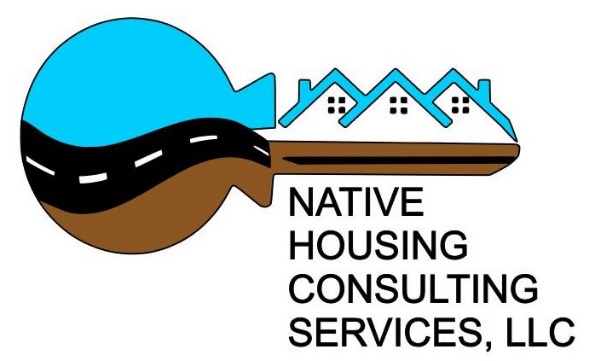 Strengthening families through Homeownership 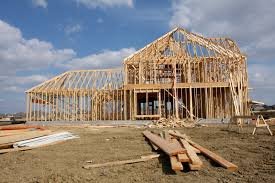 